PIANO DI INTEGRAZIONE DEGLI APPRENDIMENTIScuola __________________________________________________________Classe: ______________________ Sezione _________________________________Disciplina___________________________________________________________Disciplina___________________________________________________________Disciplina___________________________________________________________Disciplina___________________________________________________________Disciplina___________________________________________________________I Docenti della classe ______________________________________________________________        __________________________________   __________________________________Data………………….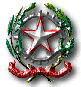 Ministero dell’Istruzione Istituto Comprensivo Statale di Porretta Terme Scuola Infanzia, Primaria e Secondaria I° grado via Marconi, 61 - Porretta Terme ALTO RENO TERME 40046 (BO) Tel. 0534/22448 – fax 0534/24414 – e-mail: boic832006@istruzione.it pec boic832006@pec.istruzione.it    -    www.icporretta.edu.i    ATTIVITÀ DIDATTICHE NON SVOLTE rispetto alla progettazione di inizio annoOBIETTIVI DIAPPRENDIMENTOATTIVITÀ DIDATTICHE NON SVOLTE rispetto alla progettazione di inizio annoOBIETTIVI DIAPPRENDIMENTOATTIVITÀ DIDATTICHE NON SVOLTE rispetto alla progettazione di inizio annoOBIETTIVI DIAPPRENDIMENTOATTIVITÀ DIDATTICHE NON SVOLTE rispetto alla progettazione di inizio annoOBIETTIVI DIAPPRENDIMENTOATTIVITÀ DIDATTICHE NON SVOLTE rispetto alla progettazione di inizio annoOBIETTIVI DIAPPRENDIMENTO